Stevensville Public School October Calendar!Bingo Volunteers Needed and breakfast club volunteers needed – please email parent council:  stevensville.parentcouncil@gmail.comOur annual Gift Card Fundraiser for the library will begin near the end of October. Stevensville Public School October Calendar!Bingo Volunteers Needed and breakfast club volunteers needed – please email parent council:  stevensville.parentcouncil@gmail.comOur annual Gift Card Fundraiser for the library will begin near the end of October. Stevensville Public School October Calendar!Bingo Volunteers Needed and breakfast club volunteers needed – please email parent council:  stevensville.parentcouncil@gmail.comOur annual Gift Card Fundraiser for the library will begin near the end of October. Important to Note:DSBN Monthly Theme for OctoberWhat Extracurriculars are taking place in September for our students?PREVALENT MEDICAL CONDITIONSIf you have a child with a Prevalent Medical Condition (Anaphylaxis, Asthma, Diabetes, and/or Epilepsy) we want to make sure we have a current Plan of Care to support your child. The Plan of Care form is the document that we use to record the important information to keep your child safe. All parents of children with Prevalent Medical Conditions are asked to fill out a new Plan of Care and submit to the school. This information is alsoshared with the Niagara Student Transportation System. Please fill out and complete the forms here: https://www.dsbn.org/prevalent-medical-conditions/ Note: Plan of Care Forms need to be updated each year.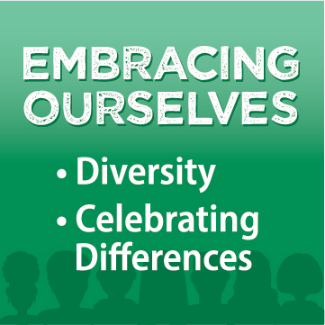 Days of Significance OctoberAthletics Many thanks to the following coaches:Cross Country (Ms. Leone)JR. Soccer (Mrs. Feduck)Co-ed Intermediate Soccer (Mr. Train)Intermediate Volleyball (Mr. Gallacher, Mr. Train)Student CouncilMany thanks to Mrs. Lee and Mme. JonesSudoku ClubMany thanks to Mme. JonesDance Club (End of October)Many thanks to Mrs. VanderkleiPrimary, Junior and Intermediate ChoirsMany thanks to Mr. Roach and Mrs. MocniakCoding ClubMany thanks to Mrs. Gianfrancesco TripsKindergarten trip to the pumpkin patchSupporting Your Children's Mental Health Session with DSBN Social Workers – An Important Event!Please join our DSBN School Social Workers for an educational discussion about children's mental health.  Topics covered include signs and symptoms of mental health challenges, helpful strategies for caregivers, and available community supports in your area. Monday October 16th, 2023Noon TEAMS Link: https://teams.microsoft.com/l/meetup-join/19%3ameeting_MDdlMTc1YmQtODEwYy00NzQyLWJiMmEtMTZkY2NjMWYyOWM3%40thread.v2/0?context=%7b%22Tid%22%3a%22b2742784-17c4-4384-8bf3-e36aab48765c%22%2c%22Oid%22%3a%22e4f45a11-c097-4fc8-b3e9-50ec682168ec%22%7d6pm TEAMS Link: https://teams.microsoft.com/l/meetup-join/19%3ameeting_YjlhN2I3OGQtMmY4Ny00YjNhLWI1MTQtNDcyMDAzMWU1OTcy%40thread.v2/0?context=%7b%22Tid%22%3a%22b2742784-17c4-4384-8bf3-e36aab48765c%22%2c%22Oid%22%3a%22e4f45a11-c097-4fc8-b3e9-50ec682168ec%22%7dAlso: If you are seeking community-based well-being support, please visit – https://www.dsbn.org/programs-services/well-being/community-support.Children and youth (and their families) can also access immediate mental health supports via –1. Pathstone Mental Health Crisis Support Line 1-800-263-4944 and Walk-In/Virtual Counselling Clinicshttps://pathstonementalhealth.ca/walk-in-clinic/2. Kids Help Phone 1-800-668-6868, or text CONNECT to 686868, or live chat at www.kidshelpphone.ca.Supporting Your Children's Mental Health Session with DSBN Social Workers – An Important Event!Please join our DSBN School Social Workers for an educational discussion about children's mental health.  Topics covered include signs and symptoms of mental health challenges, helpful strategies for caregivers, and available community supports in your area. Monday October 16th, 2023Noon TEAMS Link: https://teams.microsoft.com/l/meetup-join/19%3ameeting_MDdlMTc1YmQtODEwYy00NzQyLWJiMmEtMTZkY2NjMWYyOWM3%40thread.v2/0?context=%7b%22Tid%22%3a%22b2742784-17c4-4384-8bf3-e36aab48765c%22%2c%22Oid%22%3a%22e4f45a11-c097-4fc8-b3e9-50ec682168ec%22%7d6pm TEAMS Link: https://teams.microsoft.com/l/meetup-join/19%3ameeting_YjlhN2I3OGQtMmY4Ny00YjNhLWI1MTQtNDcyMDAzMWU1OTcy%40thread.v2/0?context=%7b%22Tid%22%3a%22b2742784-17c4-4384-8bf3-e36aab48765c%22%2c%22Oid%22%3a%22e4f45a11-c097-4fc8-b3e9-50ec682168ec%22%7dAlso: If you are seeking community-based well-being support, please visit – https://www.dsbn.org/programs-services/well-being/community-support.Children and youth (and their families) can also access immediate mental health supports via –1. Pathstone Mental Health Crisis Support Line 1-800-263-4944 and Walk-In/Virtual Counselling Clinicshttps://pathstonementalhealth.ca/walk-in-clinic/2. Kids Help Phone 1-800-668-6868, or text CONNECT to 686868, or live chat at www.kidshelpphone.ca.Supporting Your Children's Mental Health Session with DSBN Social Workers – An Important Event!Please join our DSBN School Social Workers for an educational discussion about children's mental health.  Topics covered include signs and symptoms of mental health challenges, helpful strategies for caregivers, and available community supports in your area. Monday October 16th, 2023Noon TEAMS Link: https://teams.microsoft.com/l/meetup-join/19%3ameeting_MDdlMTc1YmQtODEwYy00NzQyLWJiMmEtMTZkY2NjMWYyOWM3%40thread.v2/0?context=%7b%22Tid%22%3a%22b2742784-17c4-4384-8bf3-e36aab48765c%22%2c%22Oid%22%3a%22e4f45a11-c097-4fc8-b3e9-50ec682168ec%22%7d6pm TEAMS Link: https://teams.microsoft.com/l/meetup-join/19%3ameeting_YjlhN2I3OGQtMmY4Ny00YjNhLWI1MTQtNDcyMDAzMWU1OTcy%40thread.v2/0?context=%7b%22Tid%22%3a%22b2742784-17c4-4384-8bf3-e36aab48765c%22%2c%22Oid%22%3a%22e4f45a11-c097-4fc8-b3e9-50ec682168ec%22%7dAlso: If you are seeking community-based well-being support, please visit – https://www.dsbn.org/programs-services/well-being/community-support.Children and youth (and their families) can also access immediate mental health supports via –1. Pathstone Mental Health Crisis Support Line 1-800-263-4944 and Walk-In/Virtual Counselling Clinicshttps://pathstonementalhealth.ca/walk-in-clinic/2. Kids Help Phone 1-800-668-6868, or text CONNECT to 686868, or live chat at www.kidshelpphone.ca.Monday Oct 2Day 10Tuesday Oct 3Day 1Wednesday Oct 4Day 2Thursday Oct 5Day 3Friday Oct 6Second Cross-Country Meet – Information will go to those who qualified.Volleyball Intermediate boys after schoolVolleyball Intermediate boys second breakDental Clinic here for JK/SK – forms are online. Pizza DayVolleyball Intermediate boys after schoolPA DayMonday Oct 9Tuesday Oct 10 Day 4Wednesday Oct. 11 Day 5Thursday Oct. 12Day 6Friday Oct. 13Day 7Happy Thanksgiving!Fire Prevention Week BeginsCross Country District Meet – information will go to those who qualified. Sub Day Monday Oct 16Day 8Tuesday Oct 17Day 9Wednesday Oct 18Day 10Thursday Oct 19Day 1Friday Oct 20Day 2IEP’s go home today.School Spirit Day – Mismatch DayAll Kinder Classes are having a trip to the Pumpkin Patch Pizza Day Monday Oct 23Day 3Tuesday Oct 24Day 4Wednesday Oct. 25Day 5Thursday Oct. 26Day 6Friday Oct. 27Day 7Picture Day – wear your best smile! Parent Council 6:00Anti – Bullying Week for SPS Begins – Wear Blue TodaySub Day Monday Oct 30Day 8Tuesday Oct 31Day 9Wednesday Nov 1Day 10Thursday Nov. 2Day 1Friday Nov. 3Day 2Halloween Parade at 1:40 – all invited.Grade 7/8 Dance Parent Council Party in the gym scheduled with reading buddies 9:00 – 2:30Round 1 Grade 7 Immunization ClinicPizza Day 